RELACIÓN DE MOBILIARIO Y EQUIPOS DE CÓMPUTOPROPIOS O EN COMODATOCOORDINACIÓN DIFDEPENDENCIADODEGA DE ALIMENTARIA NÚMERO DE CONTROL DE INVENTARIODESCRIPCIÓN DEL BIENUBICACIÓNESTADOIMAGENOBSERVACIONESSMDGFALI01  25 TARIMAS DE MADERABODEGA 1000 DIASBUENO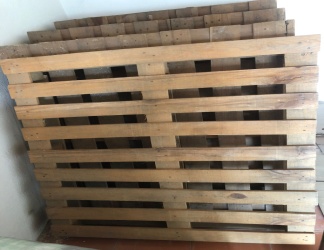 NINGUNASMDGFALI02  225 DESPENSASESTOK APCEBODEGA PAAPBUENO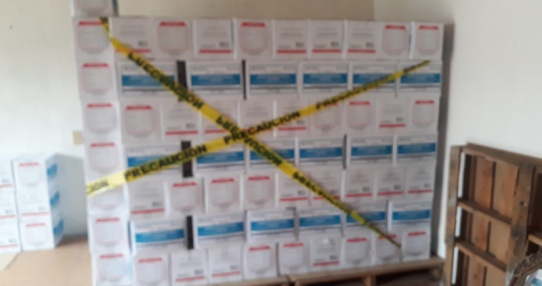 NINGUNASMDGFALI032 DIABLITOSBODEGA PAAPBUENO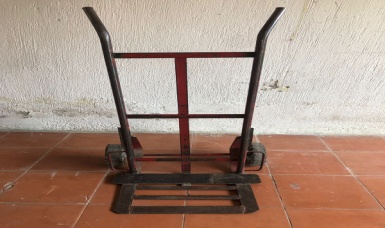 NINGUNASMDGFALI04ESPEJO CON MARCO DE YESOBODEGA 1000 DIASREGULAR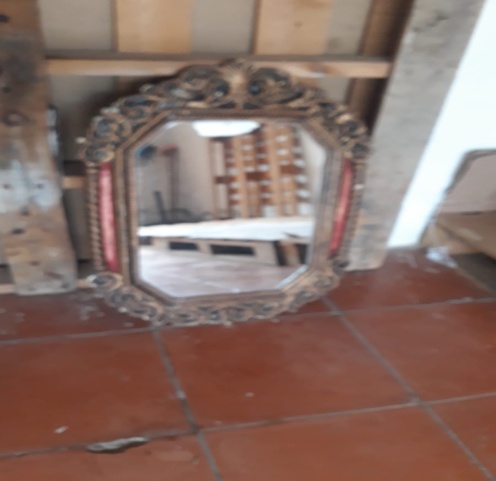 NINGUNAENTREGA_______________________________________CONTRALORÍA_______________________________________RECIBE_____________________________________